                                  ŽÁDOST O PRONÁJEM POZEMKU                                                           (jeho části)POZEMEK:  Číslo parcely: ……………………………………………    požadovaná výměra: …………………………m2Katastrální území: ……………………………………… druh pozemku: ……………………………………………………………………….Důvod žádosti, účel využití pozemku: ……………………………………………………………………………………………………………..…………………………………………………………………………………………………………………………………………………………………….………………………………………………………………………..…………………………………………………………………………………………….ŽADATEL: 1) Fyzická osobaJméno a příjmení: ………………………………………………………………………….…………………………………………………………….Datum narození: ……………………………………………………… Státní příslušnost: ………………………..….……………………..Trvalé bydliště: ………………………………………………………………………………………………...............................................Rod. stav: …………………………………………  Telefonní spojení : ……………….....……………………………………………………..Pro vzájemnou komunikaci upřednostňuji e-mailovou poštu na adresu: ……………………………………………………..2) Právnická osobaNázev firmy: …………………………………………………………………………………………………………………………………………………..Sídlo firmy: …………………………………………………………………………………………………………………………………………………….IČO : …………………………………DIČ: ……………………… Telefon: ……………………………………………………..Jednající: .................................................................Funkce: ...............................................................................Pro vzájemnou komunikaci upřednostňuji e-mailovou poštu na adresu: ..........................................................Poznámka/ doplňující údaje:……………………………………………………………………………………………………………………………………………………………………........................................................................................................................................................................................................................................................................................................................................................................................................................................................................................................................................Souhlas s uvedením osobních údajů: Dávám souhlas s uvedením osobních údajů pro potřebu vyřízení náležitostí potřebných k posouzení žádosti o pronájem pozemku, případně k uzavření vlastní nájemní smlouvy.V Kralupech nad Vltavou dne: …………….…………….                                              …………………………………………………..                                                                                                                                               podpis žadatelePŘÍLOHY: 1) Vyjádření vlastníků sousedních nemovitostí k pronájmu požadovaného pozemku      (o doložení tohoto vyjádření rozhodne odbor RIaSM)2) Doklad o bezdlužnosti vůči Městu Kralupy nad Vltavou  (na požádání žadatele vydá ekonomické       oddělení MěÚ)3) Snímek z katastrální mapy se zákresem požadovaného pozemku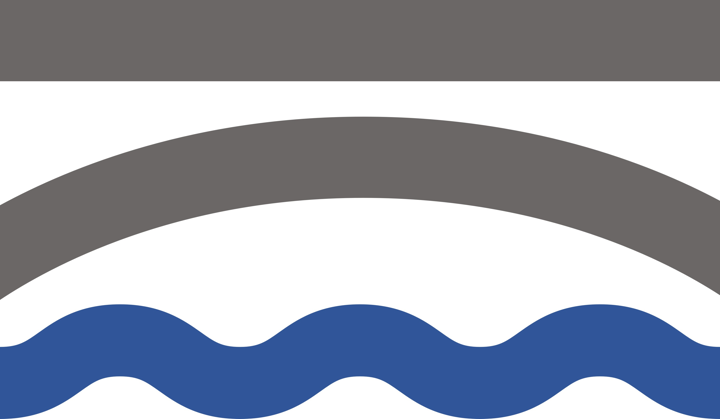 Město Kralupy nad VltavouMěstský úřad Kralupy nad Vltavou, odbor realizace investic a správy majetkuPalackého nám. 1, 278 01 Kralupy nad Vltavouwww.mestokralupy.cz, mesto@mestokralupy.cz, tel.: 315 739 811IČ: 00236977, DIČ: CZ 00236977